ГОСТ ISO 21573-2-2013 Машины и оборудование строительные. Бетононасосы. Часть 2. Методы испытаний
ГОСТ ISO 21573-2-2013     
     
МЕЖГОСУДАРСТВЕННЫЙ СТАНДАРТМашины и оборудование строительныеБЕТОНОНАСОСЫЧасть 2Методы испытанийBuilding construction machinery and equipment. Concrete pumps. Part 2. Procedure for examination of technical parameters

МКС 91.220Дата введения 2015-01-01
Предисловие
Цели, основные принципы и основной порядок проведения работ по межгосударственной стандартизации установлены ГОСТ 1.0-92 "Межгосударственная система стандартизации. Основные положения" и ГОСТ 1.2-2009 "Межгосударственная система стандартизации. Стандарты межгосударственные, правила и рекомендации по межгосударственной стандартизации. Правила разработки, принятия, применения, обновления и отмены"

Сведения о стандарте
1 ПОДГОТОВЛЕН Обществом с ограниченной ответственностью "ИЦ "ЦНИП СДМ" (ООО "ИЦ "ЦНИП СДМ") на основе собственного аутентичного перевода на русский язык международного стандарта, указанного в пункте 4
2 ВНЕСЕН Техническим комитетом по стандартизации ТК 267 "Строительно-дорожные машины и оборудование"
3 ПРИНЯТ Межгосударственным советом по стандартизации, метрологии и сертификации по переписке (протокол N 63-П от 27 декабря 2013 г.)

За принятие проголосовали:
4 Настоящий стандарт идентичен международному стандарту ISO 21573-2:2008* Building construction machinery and equipment - Concrete pumps - Part 2: Procedure for examination of technical parameters (Машины и оборудование строительные. Бетононасосы. Часть 2. Методы испытаний).
________________
* Доступ к международным и зарубежным документам, упомянутым здесь и далее по тексту, можно получить, перейдя по ссылке на сайт http://shop.cntd.ru. - Примечание изготовителя базы данных. 

Международный стандарт разработан Техническим комитетом по стандартизации ISO/TC 127 "Машины землеройные" Международной организации по стандартизации (ISO) и утвержден Европейским комитетом по стандартизации CEN в качестве европейского стандарта без внесения изменений.

Официальные экземпляры международного стандарта, на основе которого подготовлен настоящий межгосударственный стандарт, и международных стандартов, на которые даны ссылки, имеются в национальных органах по стандартизации.

Перевод с английского языка (en).

Сведения о соответствии межгосударственных стандартов ссылочным международным стандартам приведены в дополнительном приложении ДА.

Степень соответствия - идентичная (IDT).

Разработанный стандарт может быть использован при ежегодной актуализации перечня стандартов, содержащих правила и методы исследований (испытаний), а также стандартов, в результате применения которых на добровольной основе обеспечивается соблюдение требований технического регламента Таможенного союза "О безопасности машин и оборудования".
5 Приказом Федерального агентства по техническому регулированию и метрологии от 19 марта 2014 г. N 182-ст межгосударственный стандарт ГОСТ ISO 21573-2-2013 введен в действие в качестве национального стандарта Российской Федерации с 1 января 2015 г.
6 ВВЕДЕН ВПЕРВЫЕ


Информация об изменениях к настоящему стандарту публикуется в ежегодном информационном указателе "Национальные стандарты", а текст изменений и поправок - в ежемесячном информационном указателе "Национальные стандарты". В случае пересмотра (замены) или отмены настоящего стандарта соответствующее уведомление будет опубликовано в ежемесячном информационном указателе "Национальные стандарты". Соответствующая информация, уведомление и тексты размещаются также в информационной системе общего пользования - на официальном сайте Федерального агентства по техническому регулированию и метрологии в сети Интернет

     1 Область применения
Настоящий стандарт определяет порядок и методы испытаний технико-экономических характеристик бетононасосов в соответствии с ISO 21573-1.

Настоящий стандарт распространяется на мобильные (со стрелой или без нее) и стационарные бетононасосы.

2 Нормативные ссылки
В настоящем стандарте использована нормативная ссылка на следующий стандарт*, для недатированной ссылки применяют последнее издание ссылочного документа.
_______________
* Таблицу соответствия национальных стандартов международным см. по ссылке. - Примечание изготовителя базы данных.

ISO 21573-1 Building construction machinery and equipment - Mobile crushers - Part 1: Terminology and commercial specification (Машины и оборудование строительные. Бетононасосы. Часть 1. Терминология и технические условия)

3 Термины и определения
В настоящем стандарте применены следующие термины с соответствующими определениями:
3.1 бетононасос роторного типа с одним роликом (single rotary-type pump): Бетононасос постоянного действия, подающий бетонную смесь в бетоновод с помощью сжатия эластичного рукава одним вращающимся роликом.
3.2 бетононасос роторного типа с двумя роликами (double rotary-type pump): Бетононасос постоянного действия, подающий бетонную смесь в бетоновод с помощью сжатия эластичного рукава двумя вращающимися роликами

4 Объем испытаний
При испытаниях проверяют следующие характеристики бетононасосов:
a) производительность бетононасоса;
b) высота загрузки приемного бункера и работа активатора;
c) работа водяного насоса;
d) работа бетонораспределительной стрелы;
e) работа выносных опор (аутригеров).

5 Проверка производительности бетононасоса5.1 Поршневой бетононасос
5.1.1 Производительность бетононасоса

Производительность бетононасоса определяют расчетной производительностью.

Расчетную производительность рассчитывают по следующей формуле:
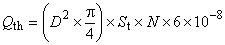 где  - расчетная производительность (м/ч);
 - диаметр бетонотранспортного поршня бетононасоса (мм);

 - длина хода бетонотранспортного поршня рабочего цилиндра бетононасоса (мм);

 - частота работы бетонотранспортного поршня бетононасоса (мин).
5.1.2 Давление на бетонную смесь

Давление на бетонную смесь определяют максимальным расчетным давлением нагнетания, которое рассчитывают по одной из следующих формул:
 : в поршневой полости,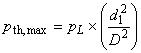 
 : в штоковой полости,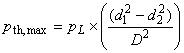 
где  - максимальное расчетное давление;

 - настройка нижнего предела давления;

 - диаметр основного гидроцилиндра;

 - диаметр бетонотранспортного цилиндра;

 - диаметр штока.
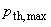 5.2 Бетононасос роторного типа
5.2.1 Бетононасос роторного типа с одним роликом (см. рисунок А.1)
5.2.1.1 Производительность
 (мм)

 (мм)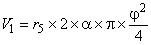 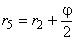 
 (рад)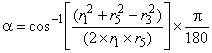 
 (мм/об)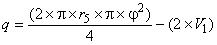 
 (м/ч)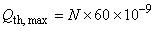 5.2.1.2 Давление на бетонную смесь
 (МПа)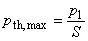 
 (Н)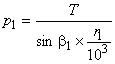 
 (рад)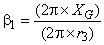 
 (мм)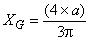 
 (мм)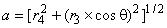 
 (мм)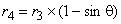 
 (рад)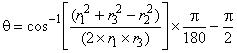 
 (мм)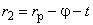 
 (мм)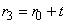 
 (мм)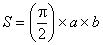 
 (мм)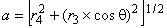 
 (мм)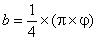 
где  - большой радиус полуэллиптической контактной зоны (мм);
 - малый радиус полуэллиптической контактной зоны (мм);

 - скорость вращения ротора (мин);

 - нагрузка от внутреннего давления (Н);

 - расчетное давление на выходе (МПа);

 - расчетная производительность (м/ч);

 - объем на выходе за один оборот ротора (мм/об);

 - радиус ролика (мм);

 - расстояние между центром бетононасоса и центром ролика (мм);

 - расстояние между центром бетононасоса и точкой контакта между ротором и эластичным рукавом (мм);

 - расстояние между точкой контакта ролика с эластичным рукавом и центром ролика (мм);

 - перпендикуляр от внутренней точки контакта ролика и эластичного рукава до центра бетононасоса (мм);

 - расстояние между центром бетононасоса и осью симметрии эластичного рукава (мм);

 - радиус от центра бетононасоса к поверхности резиновой подушки (мм);

 - площадь проекции контактной зоны эластичного рукава и ролика (мм);

 - крутящий момент ротора (Нм);

 - толщина эластичного рукава бетононасоса (мм);

 - внутренний объем эластичного рукава не сжатого роликом (мм);

 - центр тяжести полуэллиптической контактной зоны эластичного рукава и ролика (мм);

 - центр угла, занимаемого роликом для расчета  (рад);

 - угол между  и  (рад);

 - внутренний диаметр эластичного рукава бетононасоса (мм);

 - угол между  и  (рад).
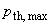 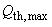 См. рисунок А.1.
5.2.2 Бетононасос роторного типа с двумя роликами (см. рисунок А.2)
5.2.2.1 Производительность
 (мм)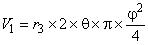 
 (мм)
 (рад)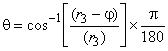 
 (мм/об)
 (м/ч)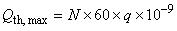 5.2.2.2 Давление на бетонную смесь
 (МПа)
 (Н)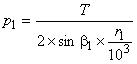 
 (рад)
 (мм)
 (мм)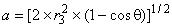 
 (рад)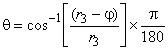 
 (мм)
 (мм)
 (мм)
где  - большой радиус полуэллиптической контактной зоны (мм);
 - малый радиус полуэллиптической контактной зоны (мм);

 - скорость вращения ротора (мин);

 - нагрузка от внутреннего давления (Н);

 - расчетное давление на выходе (МПа);

 - расчетная производительность (м/ч);

 - объем на выходе за один оборот ротора (мм/об);

 - радиус ролика (мм);

 - расстояние между центром бетононасоса и центром ролика (мм);

 - расстояние между точкой контакта ролика с эластичным рукавом и центром ролика (мм);

 - расстояние между центром бетононасоса и осью симметрии эластичного рукава (мм);

 - площадь проекции контактной зоны эластичного рукава и ролика (мм);

 - крутящий момент ротора (Нм);

 - толщина эластичного рукава бетононасоса (мм);

 - внутренний объем эластичного рукава не сжатого роликом (мм);

 - центр тяжести полуэллиптической контактной зоны эластичного рукава и ролика (мм);

 - угол между  и  (рад);

 - внутренний диаметр эластичного рукава бетононасоса (мм);

 - угол между  и  (рад).
См. рисунок А.2.

6 Проверка высоты загрузки приемного бункера и работы активатора6.1 Проверка высоты загрузки приемного бункера

Установите бетононасос в рабочее положение на ровной площадке с полностью выдвинутыми выносными опорами. Измерьте высоту загрузочного края бункера над уровнем площадки.
6.2 Проверка работы активатора

Проверка данных о работе активатора без бетона:
a) скорость вращения активатора:

скорость вращения активатора измеряют с использованием секундомера или тахометра;
b) давление в системе привода активатора:

рабочее давление гидропривода активатора измеряют при следующих условиях:

- на холостом ходу без бетонной смеси в бункере;

- давление на предохранительном клапане.

7 Проверка работы водяного насоса7.1 Основные положения

Водяной насос устанавливают для очистки бетононасоса после работы и проверяют в соответствии с 7.2 и 7.3.
7.2 Проверка системы сброса давления воды

При помощи дроссельной заслонки, перекрывают рабочую магистраль водяного насоса очистки бетононасоса. Измеряют давление воды и давление гидравлической жидкости.
7.3 Расход воды на холостом ходу

Полностью открывают дроссельную заслонку водяного насоса, затем измеряют давление воды в системе очистки и давление гидравлической жидкости в гидросистеме.

8 Проверка работы бетонораспределительной стрелы
Данную проверку производят на бетонораспределительной стреле автобетононасоса.

Измеряют следующие показатели:
a) максимальная длина стрелы:

на разложенной по горизонтали стреле бетононасоса измеряют расстояние между центром поворота и центром наконечника бетонораздаточного рукава, который вертикально подвешен в рабочем положении при максимальной длине стрелы, либо прикреплен в рабочем положении к одной из секций бетонораздаточной стрелы;
b) максимальная высота стрелы:

стрелу устанавливают полностью разложенной и поднятой в вертикальное положение, измеряют высоту стрелы над уровнем земли.

Максимальная высота стрелы, также может быть рассчитана с помощью данных об измерении максимальной длины стрелы, угла наклона поднятой стрелы и высоты опорной точки нижней части стрелы;
c) рабочая зона стрелы:

составляют схему рабочей зоны стрелы с учетом длины каждой секции, угла складывания и т.д.;
d) скорость работы стрелы по каждой секции;
e) угол поворота;
f) зона поворота;
g) скорость поворота.

9 Проверка работы выносных опор (аутригеров)
Измеряют следующие показатели:
a) расстояние между центрами опор аутригеров в рабочем положении (автобетононасос вывешен на аутригерах);
b) максимальная нагрузка на каждую опору.

Таблица 1 - Протокол испытаний - Бетононасос (поршневого типа)

Таблица 2 - Протокол испытаний - Бетононасос роторного типа с одним роликом

Таблица 3 - Протокол испытаний - Бетононасос роторного типа с двумя роликами

Таблица 4 - Протокол испытаний - Бункер и активатор

Таблица 5 - Протокол испытаний - Распределительная стрела_______________
* Текст документа соответствует оригиналу, повтор см. выше. - Примечание изготовителя базы данных.


Таблица 6 - Протокол испытаний - Выносные опоры (аутригеры)Приложение А (информационное). Расчетная производительность бетононасоса роторного типа и давление на бетонную смесьПриложение А
(информационное)А.1 Бетононасос роторного типа с одним роликом

Рисунок А.1 - Бетононасос роторного типа с одним роликом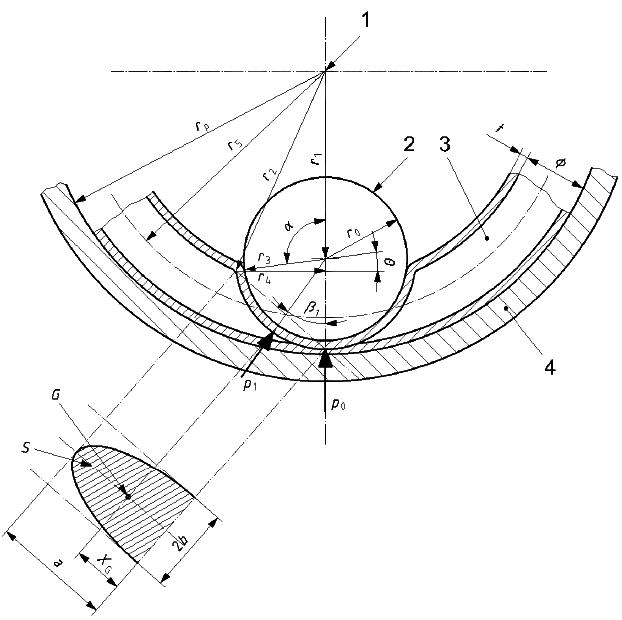 1 - центр корпуса бетононасоса; 2 - ролик; 3 - всасывающая труба; 4 - резиновая подушка;  - центр тяжести;  - большой радиус полуэллиптической контактной зоны (мм);  - малый радиус полуэллиптической контактной зоны (мм);  - давление сопротивления эластичного рукава бетононасоса при предельном сжатии (Н);  - нагрузка от внутреннего давления (Н);  - радиус ролика (мм);  - расстояние между центром бетононасоса и центром ролика (мм);  - расстояние между центром бетононасоса и внутренней точкой контакта между ротором и эластичным рукавом (мм);  - расстояние между точкой контакта ролика с эластичным рукавом и центром ролика (мм);  - перпендикуляр от внутренней точки контакта ролика и эластичным рукавом до центра бетононасоса (мм);  - расстояние между центром бетононасоса и осью симметрии эластичного рукава (мм);  - радиус от центра бетононасоса к поверхности резиновой подушки (мм);  - площадь проекции контактной зоны эластичного рукава и ролика (мм);  - толщина эластичного рукава бетононасоса (мм);  - центр тяжести полуэллиптической контактной зоны эластичного рукава и ролика (мм);  - центр угла, занимаемого роликом для расчета  (рад);  - угол между  и  (рад);  - угол между  и  (рад);  - внутренний диаметр эластичного рукава бетононасоса (мм)
Рисунок А.1 - Бетононасос роторного типа с одним роликом

Пример расчета

 1,756 МПа
 48347 Н
 0,559 рад
 92,7 мм
 218,5 мм
 143,8 мм
 0,134 рад
 402,4 мм
 166,0 мм
 27525 мм
 219,6 мм
 79,8 мм
 2349589 мм
 453,2 мм
 0,320 рад
 18386736 мм/об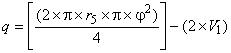 
 42,3 м/чА.2 Бетононасос роторного типа с двумя роликами

Рисунок А.2 - Бетононасос роторного типа - Бетононасос роторного типа с двумя роликами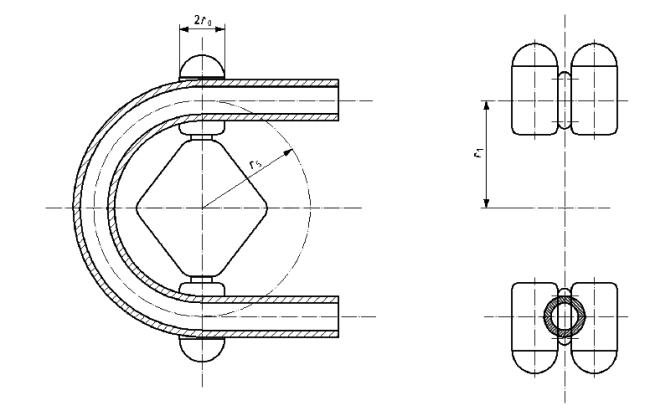 а) Бетононасос роторного типа с двумя роликами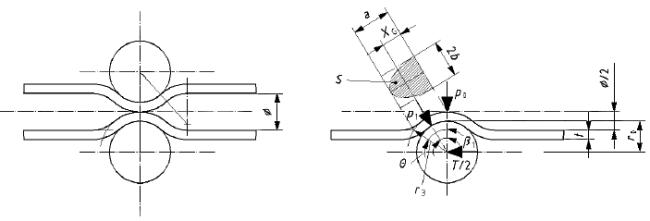 б) Модель зоны сжатия
 - большой радиус полуэллиптической контактной зоны (мм);  - малый радиус полуэллиптической контактной зоны (мм);  - давление сопротивления эластичного рукава бетононасоса при предельном сжатии (Н);  - нагрузка от внутреннего давления (Н);  - радиус ролика (мм);  - расстояние между центром бетононасоса и центром ролика (мм);  - расстояние между точкой контакта ролика с эластичным рукавом и центром ролика (мм);  - расстояние между центром бетононасоса и осью симметрии эластичного рукава (мм);  - площадь проекции контактной зоны эластичного рукава и ролика (мм); - крутящий момент ротора (Нм);  - толщина эластичного рукава бетононасоса (мм);  - центр тяжести полуэллиптической контактной зоны эластичного рукава и ролика (мм);  - угол между  и (рад);  - угол между  и  (рад);  - внутренний диаметр эластичного рукава бетононасоса (мм)

Рисунок А.2 - Бетононасос роторного типа - Бетононасос роторного типа с двумя роликами

Пример расчета:

 1,75 МПа
 25344 Н
 0,376 рад
 48,9 мм
 115,2 мм
 0,9 рад
 130 мм
 14490 мм
 80,1 мм
 34026 мм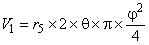 
 24319246 мм/об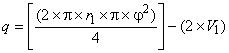 
 55,9 м/чПриложение ДА (справочное). Сведения о соответствии межгосударственного стандарта ссылочным международным стандартам

Приложение ДА
(справочное)

Таблица ДА.1


__________________________________________________________________________УДК 621.869.4-788:629.614.006.35 МКС 91.220 IDT

Ключевые слова: бетононасос, бетононасос роторного типа с одним роликом, бетононасос роторного типа с двумя роликами, проверка производительности бетононасоса, проверка высоты загрузки приемного бункера и работы активатора__________________________________________________________________________Краткое наименование страны
по МК (ИСО 3166) 004-97Код страны
по МК (ИСО 3166) 004-97Сокращенное наименование национального органа по стандартизацииАзербайджанAZАзстандартАрменияAMМинэкономики Республики АрменияБеларусьBYГосстандарт Республики БеларусьКиргизияKGКыргызстандартМолдоваMDМолдово-СтандартРоссияRUРосстандартУзбекистанUZУзстандартДатаДатаМестоМодель бетононасосаМодель бетононасосаМодель бетононасосаСерийный номерСерийный номерХарактеристикиХарактеристикиХарактеристикиВеличина измеренияВеличина измеренияЕдиница измеренияПримечаниеПримечаниеБетоно-
насосСкорость вращения гидравлического насосаСкорость вращения гидравлического насосаминДавление в гидросистеме без нагрузкиДавление в гидросистеме без нагрузкиМПаМаксимальное давление в гидросистеме (предохранительный клапан)Максимальное давление в гидросистеме (предохранительный клапан)МПаСкорость работы бетонотранспортного поршняСкорость работы бетонотранспортного поршняминДиаметр бетонотранспортного цилиндраДиаметр бетонотранспортного цилиндраммДиаметр гидроцилиндраДиаметр гидроцилиндраммДиаметр стержняДиаметр стержняммХод поршняХод поршняммОбъем хода поршняОбъем хода поршням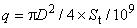 Отношение сечения гидроцилиндра и бетонотранспортного цилиндраОтношение сечения гидроцилиндра и бетонотранспортного цилиндра: нагнетание в поршневой полости
: нагнетание в штоковой полости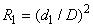 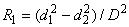 : нагнетание в поршневой полости
: нагнетание в штоковой полостиМаксимальное расчетное давление на выходеМаксимальное расчетное давление на выходеМПаили 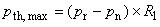 или Максимальная расчетная производительность бетононасосаМаксимальная расчетная производительность бетононасосам/ч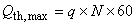 Настройки питания гидравлической системыНастройки питания гидравлической системыкВДатаДатаМестоМодель бетононасосаМодель бетононасосаМодель бетононасосаСерийный номерСерийный номерХарактеристикиХарактеристикиХарактеристикиХарактеристикиВеличина
измеренияВеличина
измеренияЕдиница
измеренияПримечаниеПримечаниеБетоно-
насосСкорость вращения гидронасосаСкорость вращения гидронасосаСкорость вращения гидронасосаминДавление в гидросистеме без нагрузкиДавление в гидросистеме без нагрузкиДавление в гидросистеме без нагрузкиМПаМаксимальное давление в гидросистеме (предохранительный клапан)Максимальное давление в гидросистеме (предохранительный клапан)Максимальное давление в гидросистеме (предохранительный клапан)МПаСкорость вращения ротораСкорость вращения ротораСкорость вращения ротораминРасстояние между центром бетононасоса и осью симметрии эластичного рукаваРасстояние между центром бетононасоса и осью симметрии эластичного рукаваРасстояние между центром бетононасоса и осью симметрии эластичного рукаваммВнутренний диаметр эластичного рукава бетононасосаВнутренний диаметр эластичного рукава бетононасосаВнутренний диаметр эластичного рукава бетононасосаммВнутренний объем эластичного рукава под давлением роликаВнутренний объем эластичного рукава под давлением роликаВнутренний объем эластичного рукава под давлением роликаммОбъем на выходе за оборот ротораОбъем на выходе за оборот ротораОбъем на выходе за оборот роторам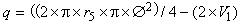 Нагрузка от внутреннего давленияНагрузка от внутреннего давленияНагрузка от внутреннего давленияНПлощадь проекции контактной зоны эластичного рукава и роликаПлощадь проекции контактной зоны эластичного рукава и роликаПлощадь проекции контактной зоны эластичного рукава и роликаммМаксимальное расчетное давление на выходеМаксимальное расчетное давление на выходеМаксимальное расчетное давление на выходеМПа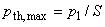 Максимальная расчетная производительностьМаксимальная расчетная производительностьМаксимальная расчетная производительностьм/ч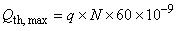 ДатаДатаМестоМодель бетононасосаМодель бетононасосаМодель бетононасосаСерийный номерСерийный номерХарактеристикиХарактеристикиХарактеристикиХарактеристикиВеличина измеренияВеличина измеренияЕдиница
измеренияПримечаниеПримечаниеБетоно-
насосСкорость вращения гидронасосаСкорость вращения гидронасосаСкорость вращения гидронасосаминДавление в гидросистеме без нагрузкиДавление в гидросистеме без нагрузкиДавление в гидросистеме без нагрузкиМПаМаксимальное давление в гидросистеме (предохранительный клапан)Максимальное давление в гидросистеме (предохранительный клапан)Максимальное давление в гидросистеме (предохранительный клапан)МПаСкорость вращения ротораСкорость вращения ротораСкорость вращения ротораминРасстояние между центром бетононасоса и центром роликаРасстояние между центром бетононасоса и центром роликаРасстояние между центром бетононасоса и центром роликаммВнутренний диаметр эластичного рукава бетононасосаВнутренний диаметр эластичного рукава бетононасосаВнутренний диаметр эластичного рукава бетононасосаммВнутренний объем эластичного рукава не сжатого роликомВнутренний объем эластичного рукава не сжатого роликомВнутренний объем эластичного рукава не сжатого роликомммОбъем на выходе за один оборот ротораОбъем на выходе за один оборот ротораОбъем на выходе за один оборот роторамНагрузка от внутреннего давленияНагрузка от внутреннего давленияНагрузка от внутреннего давленияНПлощадь проекции контактной зоны эластичного рукава и роликаПлощадь проекции контактной зоны эластичного рукава и роликаПлощадь проекции контактной зоны эластичного рукава и роликаммРасчетное давление на выходеРасчетное давление на выходеРасчетное давление на выходеМПаРасчетная производительностьРасчетная производительностьРасчетная производительностьм/чДатаДатаМестоМестоМестоМодель бетононасосаМодель бетононасосаМодель бетононасосаМодель бетононасосаСерийный номерХарактеристикиХарактеристикиХарактеристикиХарактеристикиХарактеристикиВеличина измеренияВеличина измеренияВеличина измеренияЕдиница
измеренияПримечаниеЗастывший бетон (отход)Застывший бетон (отход)Застывший бетон (отход)Застывший бетон (отход)Застывший бетон (отход)Без бетонасмБункер и активаторВысота загрузки приемного бункера (не загруженного)Высота загрузки приемного бункера (не загруженного)Высота загрузки приемного бункера (не загруженного)Высота загрузки приемного бункера (не загруженного)ммСкорость вращения активатораСкорость вращения активатораСкорость вращения активатораСкорость вращения активатораминДавление в гидросистеме (без нагрузки)Давление в гидросистеме (без нагрузки)Давление в гидросистеме (без нагрузки)Давление в гидросистеме (без нагрузки)МПаДавление в гидросистеме (разгрузка)Давление в гидросистеме (разгрузка)Давление в гидросистеме (разгрузка)Давление в гидросистеме (разгрузка)МПаВодяной насос для очисткиВыключенныйВыключенныйДавление маслаДавление маслаМПаБез нагрузкиБез нагрузкиДавление водыДавление водыМПаРасход водыРасход водыдм (л)Давление маслаДавление маслаМПаДатаДатаМестоМодель бетононасосаМодель бетононасосаМодель бетононасосаСерийный номерСерийный номерХарактеристикиХарактеристикиХарактеристикиХарактеристикиВеличина измеренияВеличина измеренияЕдиница
измеренияПримечаниеПримечаниеБетоно-
распре-Максимальный вылетМаксимальный вылетМаксимальный вылетммдели-
тельнаяМаксимальная высотаМаксимальная высотаМаксимальная высотаммстрелаДлина стрелы1-я секция1-я секциямм2-я секция2-я секциямм3-я секция3-я секциямм4-я секция4-я секциямм5-я секция5-я секциямм6-я секция6-я секцияммУгол складывания1-я секция1-я секцияград (°)2-я секция2-я секцияград (°)3-я секция3-я секцияград (°)4-я секция4-я секцияград (°)5-я секция5-я секцияград (°)6-я секция6-я секцияград (°)Скорость складывания стрелы1-я секция1-я секциямин (с)2-я секция2-я секциямин (с)3-я секция3-я секциямин (с)4-я секция4-я секциямин (с)5-я секция5-я секциямин (с)6-я секция6-я секциямин (с)Угол поворотаУгол поворотаУгол поворотаград (°)Измеряют в случае ограниченного углаИзмеряют в случае ограниченного углаУгол поворота (максимальный наклон)Угол поворота (максимальный наклон)Угол поворота (максимальный наклон)град (°)Угол поворота (максимальный наклон)*Угол поворота (максимальный наклон)*Угол поворота (максимальный наклон)*град (°)*Скорость поворота (время одного поворота до упора или время полного поворота)Скорость поворота (время одного поворота до упора или время полного поворота)Скорость поворота (время одного поворота до упора или время полного поворота)мин (с)ДатаДатаДатаМестоМодель бетононасосаМодель бетононасосаМодель бетононасосаМодель бетононасосаСерийный номерСерийный номерХарактеристикиХарактеристикиХарактеристикиХарактеристикиХарактеристикиВеличина
измеренияЕдиница измеренияЕдиница измеренияПримечаниеОпорыРасстояние между опорамиШирина установки передних опорШирина установки передних опорШирина установки передних опорммШирина установки задних опорШирина установки задних опорШирина установки задних опорммРасстояние между передней правой и задней правой опоройРасстояние между передней правой и задней правой опоройРасстояние между передней правой и задней правой опоройммРасстояние между передней левой и задней левой опоройРасстояние между передней левой и задней левой опоройРасстояние между передней левой и задней левой опороймм- крутящий момент ротора8840 Нм- радиус ролика150 мм- расстояние между центром бетононасоса и центром ролика345 мм- толщина трубы бетононасоса16 мм- внутренний диаметр трубы бетононасоса101,6 мм- скорость вращения ротора38,3 мин- радиус от центра бетононасоса к поверхности резиновой подушки520 мм- крутящий момент ротора8840 Нм- радиус ролика100 мм- расстояние между центром корпуса бетононасоса и центром ролика475 мм- толщина трубы бетононасоса30 мм- внутренний диаметр эластичного рукава бетононасоса102 мм- скорость вращения ротора38,3 минОбозначение и наименование ссылочного международного стандартаСтепень соответствияОбозначение и наименование соответствующего межгосударственного стандартаISO 21573-1 Машины и оборудование строительные. Бетононасосы. Часть 1. Терминология и технические условия-** Соответствующий межгосударственный стандарт отсутствует. До его утверждения рекомендуется использовать перевод на русский язык данного международного стандарта. Перевод данного международного стандарта находится в Федеральном информационном фонде технических регламентов и стандартов.* Соответствующий межгосударственный стандарт отсутствует. До его утверждения рекомендуется использовать перевод на русский язык данного международного стандарта. Перевод данного международного стандарта находится в Федеральном информационном фонде технических регламентов и стандартов.* Соответствующий межгосударственный стандарт отсутствует. До его утверждения рекомендуется использовать перевод на русский язык данного международного стандарта. Перевод данного международного стандарта находится в Федеральном информационном фонде технических регламентов и стандартов.